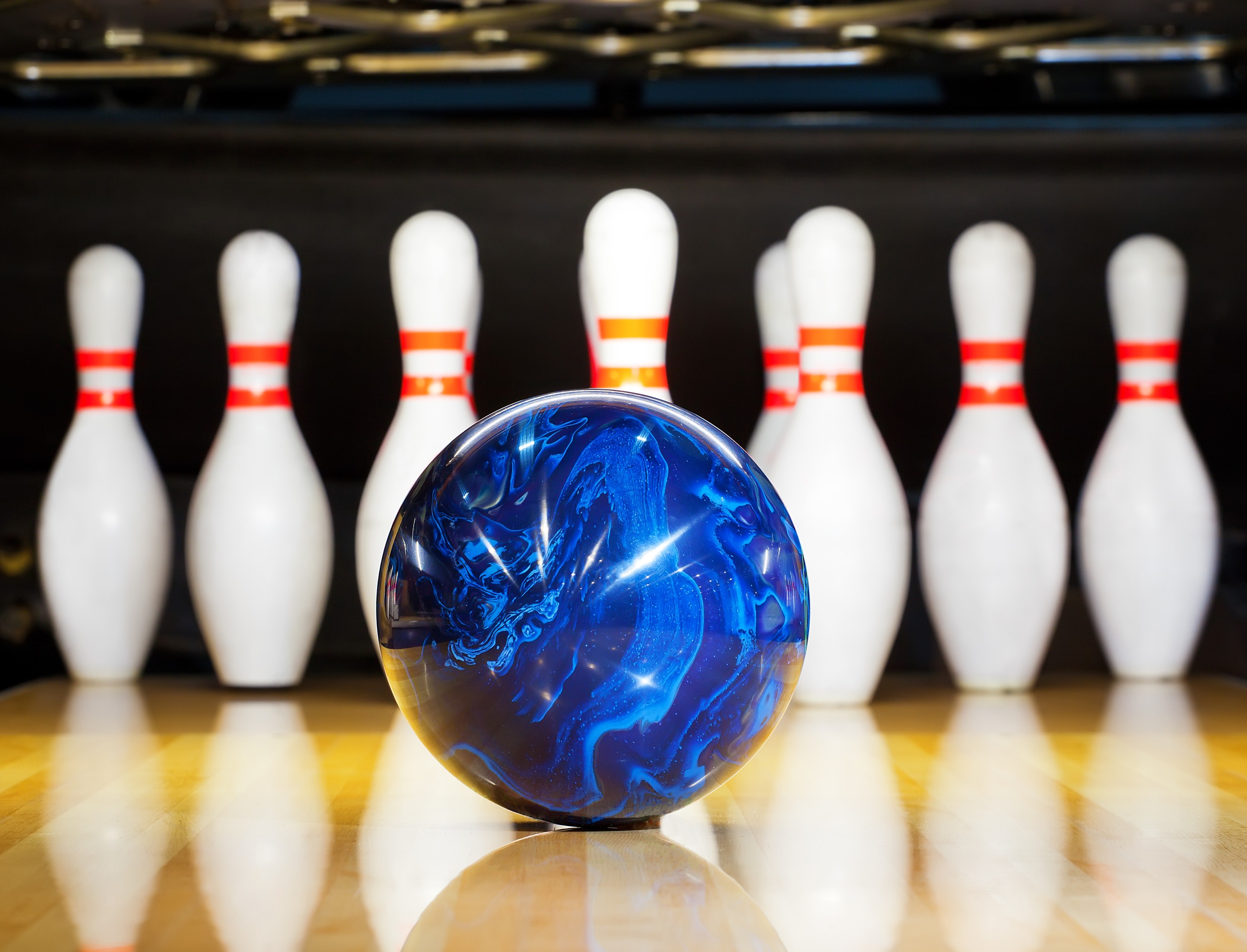 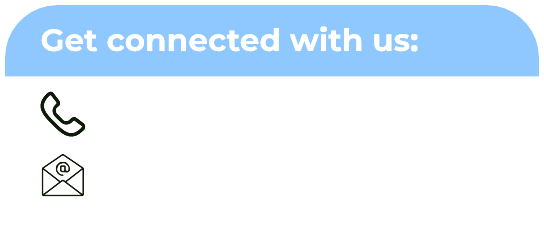 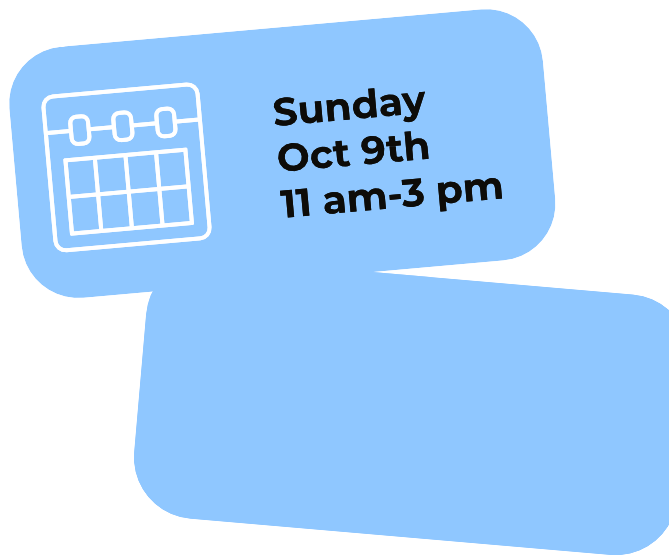 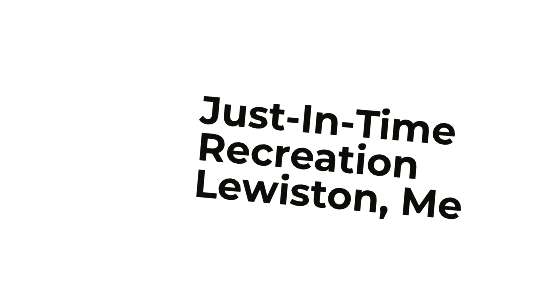 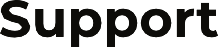 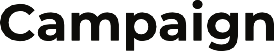 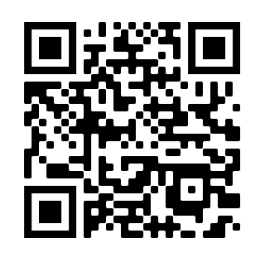 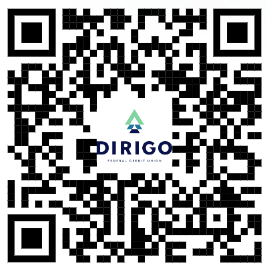 8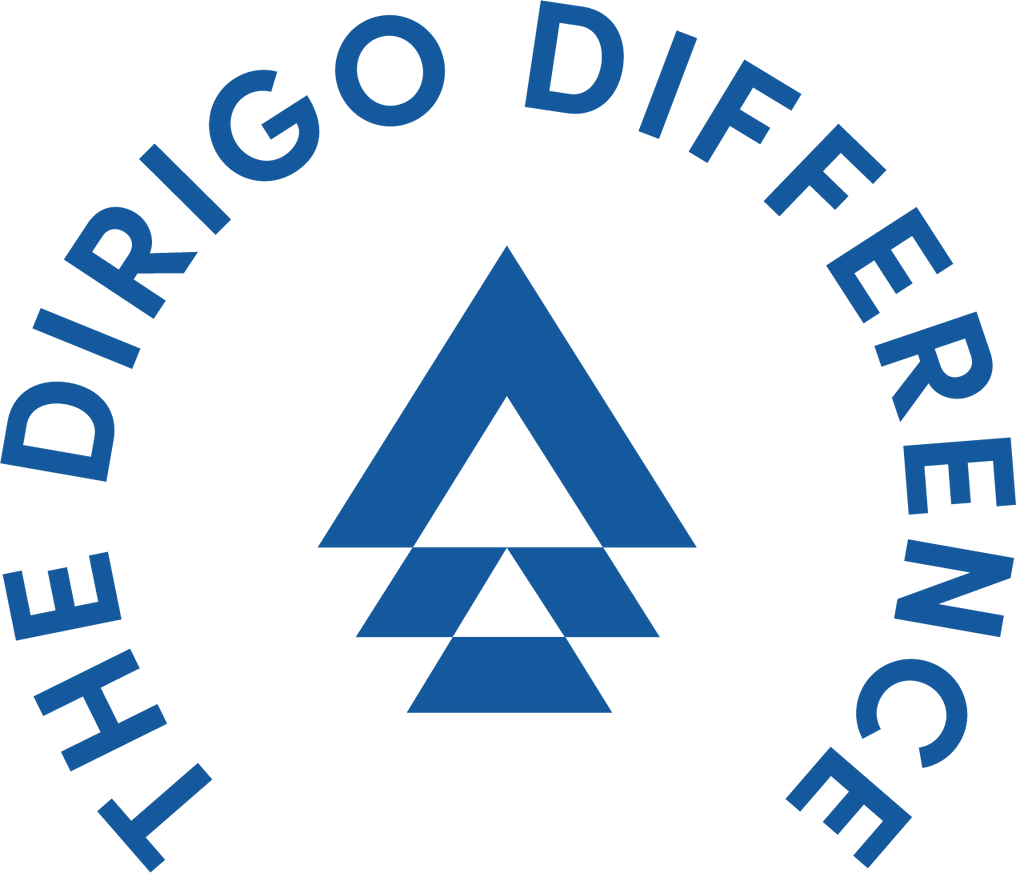 2023!(207) 786-9268Marcellom@dirigofcu.comEvent Sponsor $500:  Premier logo placement on T-shirts, social media interview, 4-person team and lane sponsorship.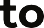 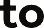 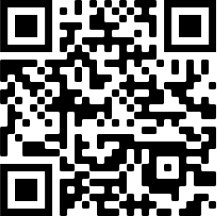 Lane Sponsor & Team $300:Have your company’slogo posted on a lane and have a 4 person team.4 Person Team $200:  4 person team registration. Includes games and shoes. Lane Sponsor $100:  Have your company’s logo posted on a lane.	Donations:	Scan the QR code to make a donation. Every donation counts and 100% goes towards helping schools, nonprofits and shelters in our community Best Team costume	21,Marcellom@dirigofcu.com	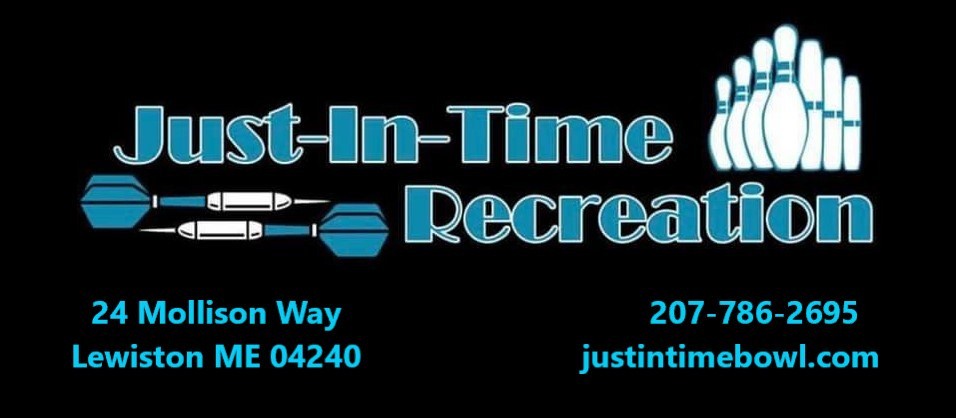 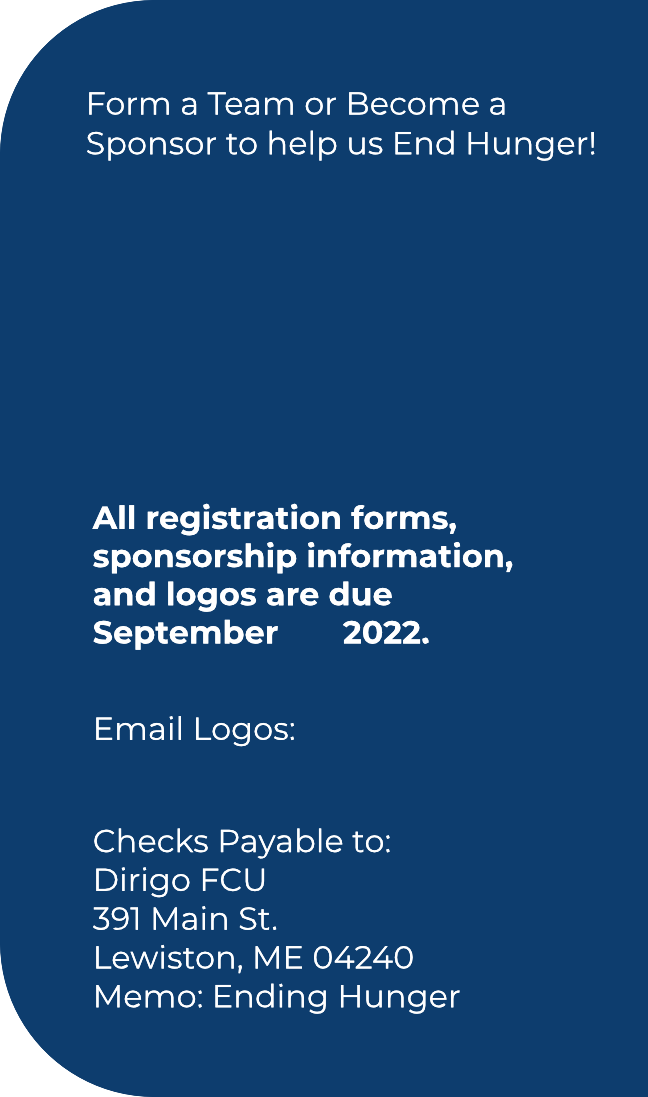 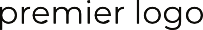 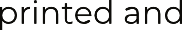 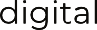 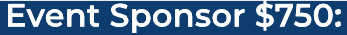 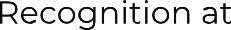 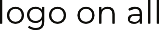 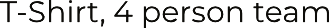 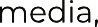 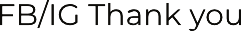 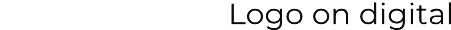 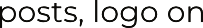 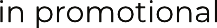 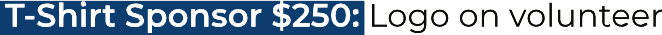 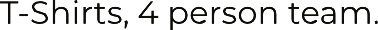 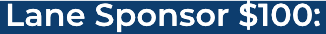 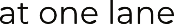 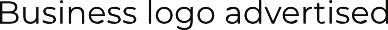 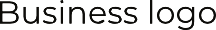 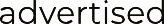 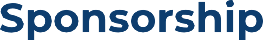 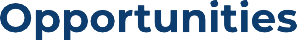 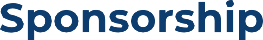 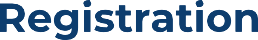 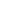 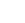 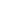 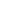 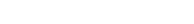 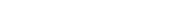 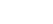 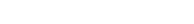 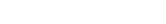 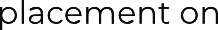 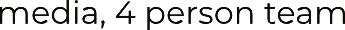 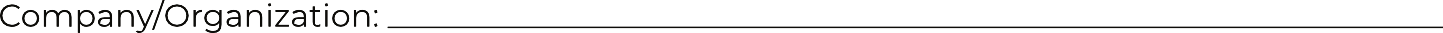 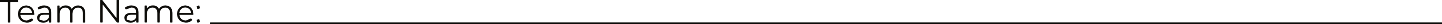 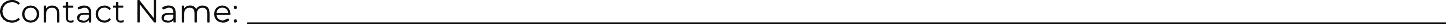 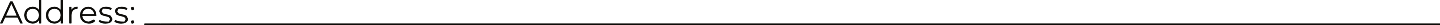 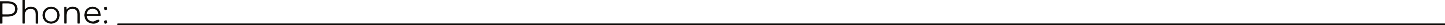 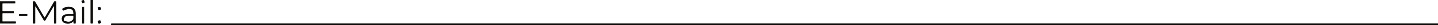 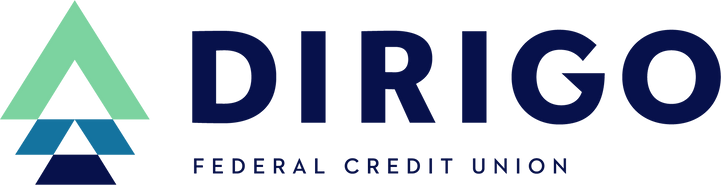 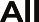 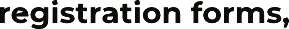 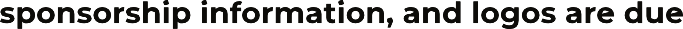 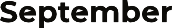 